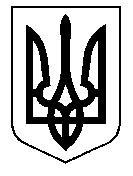 У К Р А Ї Н А Кам’янсько-Дніпровська міська радаКам’янсько-Дніпровського району Запорізької областіДвадцять сьома сесія восьмого скликанняР І Ш Е Н Н Я24 червня 2019 року         м.Кам’янка-Дніпровська                   № 42 Про розгляд заявигр-на Іванова Віталія Сергійовича       Керуючись ст.26 Закону України «Про місцеве самоврядування в Україні», ст.ст. 12, 33, 116, 118, 121, 122 Земельного кодексу України, Законом України «Про звернення громадян», ст. 50 Закону України «Про землеустрій», розглянувши заяву від 18.06.2019 вх. №482/02-01-21 року, гр-на Іванова Віталія Сергійовича, про надання дозволу на розробку проекту землеустрою щодо відведення земельної ділянки по вул. Каховська, 97 кв. 2 м. Кам’янка-Дніпровська (зареєстрований м.Кам’янка-Дніпровська вул.Каховська, 97/2),  враховуючи рекомендації постійної комісії з питань регулювання земельних відносин та охорони навколишнього середовища, подані документи,  міська радав и р і ш и л а :Відмовити у надані дозволу гр-ну Іванову Віталію Сергійовичу на розробку проекту землеустрою щодо відведення земельної ділянки орієнтовною площею 0,1000 га для будівництва і обслуговування житлового будинку, господарських будівель і споруд (присадибна ділянка) із земель комунальної власності Кам’янсько-Дніпровської міської ради Кам’янсько-Дніпровського району Запорізької області по вул. Каховська, 97 кв.2                   м. Кам’янка-Дніпровська.Контроль за виконанням даного рішення покласти на постійну комісію з питань регулювання земельних відносин та охорони навколишнього середовища.Секретар міської ради 					   	                   Д.Л.Тягун